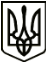 УкраїнаМЕНСЬКА МІСЬКА РАДАЧернігівська областьРОЗПОРЯДЖЕННЯ Від  05 липня 2021 року		 №  232Про нагородження Почесними  рамотамиВідповідно до Положення про Почесну грамоту міської ради, затвердженого рішенням 21 сесії Менської міської ради 5 скликання від 17  липня 2008 року «Про Положення про Почесну грамоту міської ради», Програми вшанування, нагородження громадян Почесною грамотою Менської міської ради на 2020 - 2022 роки, затвердженої рішенням 36  сесії Менської міської ради 7 скликання від 26 грудня 2019 року № 679 «Про затвердження програми вшанування громадян Почесною грамотою Менської міської ради на 2020-2022 роки», керуючись п.  20 ч. 4 ст. 42 Закону України «Про місцеве самоврядування в Україні» та враховуючи подання голови Організації ветеранів України Менської міської територіальної громади Р.М.Москальської: Нагородити Почесними грамотами Менської міської ради за багаторічну сумлінну працю, активну громадську позицію, вагомий особистий внесок у розвиток ветеранського руху, героїко-патріотичне виховання молоді, та з нагоди 90-річчя з Дня народження -Гаврика Петра Сергійовича, заступника голови організації ветеранів України Менської міської територіальної громади, голову комітету по захисту ветеранів війни Менської міської територіальної громади;- Литвиненка Івана Тихоновича, голову Киселівської первинної організації ветеранів України Менської міської територіальної громади.3. Вручити особам, вказаним в пункті 1 грошову винагороду в розмірі 248  грн.  45 коп. кожному з урахуванням податку з доходів фізичних осіб та військового збору. 4. Кошти без урахування податку з доходів фізичних осіб, військового збору зарахувати на картковий рахунок начальника відділу документування та забезпечення діяльності апарату Менської міської ради Жураковської А.В. для подальшого вручення особам, які нагороджуються Почесною грамотою.Міський голова 	Г.А.Примаков